Об утверждении ключевых показателей и их целевых значений для видов муниципального контроля В соответствии Федеральным законом от 06.10.2003 № 131-ФЗ «Об общих принципах организации местного самоуправления в Российской Федерации», частью 5 статьи 30 Федерального закона от 31.07.2020 № 248-ФЗ «О государственном  контроле (надзоре) и муниципальном контроле в Российской Федерации», руководствуясь статьей 27 Устава муниципального образования Сорочинский городской округ Оренбургской области, Совет депутатов муниципального образования Сорочинский городской округ Оренбургской области РЕШИЛ:1. Утвердить:1.1. Ключевые показатели муниципального жилищного контроля и их целевые значения согласно приложению № 1;1.2.  Ключевые показатели муниципального земельного контроля и их целевые значения согласно приложению № 2;1.3. Ключевые показатели муниципального контроля на автомобильном транспорте, городском наземном электрическом транспорте и в дорожном хозяйстве и их целевые значения согласно приложению № 3;1.4. Ключевые показатели муниципального контроля в сфере благоустройства и их целевые значения согласно приложению № 4.2. Установить, что настоящее решение вступает в силу после официального опубликования в информационном бюллетене «Сорочинск официальный».3. Контроль за исполнением настоящего решения возложить на постоянные                              депутатские комиссии  Совета депутатов муниципального образования Сорочинский городской округ Оренбургской области.Председатель Совета  депутатов муниципального образования Сорочинский городской округ Оренбургской области                                    С.В. Фильченко       Глава муниципального образования Сорочинский городской округ                                                                           Т.П. МелентьеваПриложение №1к решению Совета депутатовмуниципального образования Сорочинский городской округОренбургской областиот   24 апреля 2023 года № 244 Ключевые показатели муниципального жилищного контроля и их целевые значенияПриложение № 2к решению Совета депутатовмуниципального образования Сорочинский городской округОренбургской областиот  24 апреля 2023 года № 244 Ключевые показатели муниципального земельного контроля и их целевые значенияПриложение № 3к решению Совета депутатовмуниципального образования Сорочинский городской округОренбургской областиот 24 апреля 2023 года № 244 Ключевые показатели муниципального контроля на автомобильном транспорте, городском наземном электрическом транспорте и в дорожном хозяйстве и их целевые значенияПриложение № 4к решению Совета депутатовмуниципального образования Сорочинский городской округОренбургской областиот 24 апреля 2023 года № 244 Ключевые показатели муниципального контроля в сфере благоустройства и их целевые значения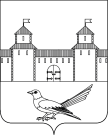 СОВЕТ ДЕПУТАТОВМУНИЦИПАЛЬНОГО ОБРАЗОВАНИЯСОРОЧИНСКИЙ ГОРОДСКОЙ ОКРУГОРЕНБУРГСКОЙ ОБЛАСТИ(XXV СЕССИЯ ШЕСТОГО СОЗЫВА)РЕШЕНИЕот  24 апреля 2023 года № 244Ключевые показателиФормула расчетаФормула расчетаЦелевые значения (%)Доля устраненных нарушений обязательных требований от числа выявленных нарушений обязательных требований (Дун)Дун = Кун x 100 % / КвКун - количество устраненных нарушений жилищного законодательства, ед.Кв - количество выявленных нарушений жилищного законодательства, ед.70Доля обоснованных жалоб на действия (бездействие) контрольного органа и (или) его должностных лиц при проведении контрольных мероприятий от общего количества поступивших жалоб (Дож)Дож = Кож x 100 % / КжКож - количество обоснованных жалоб на действия (бездействие) контрольного органа и (или) его должностного лица при проведении контрольных (надзорных) мероприятий, ед.;Кж - количество жалоб на действия (бездействие) контрольного органа и (или) его должностного лица при проведении контрольных (надзорных) мероприятий, ед.0Ключевые показателиФормула расчетаФормула расчетаЦелевые значения (%)Доля устраненных нарушений обязательных требований от числа выявленных нарушений обязательных требований (Дун)Дун = Кун x 100 % / КвКун - количество устраненных нарушений земельного законодательства, ед.Кв - количество выявленных нарушений земельного законодательства, ед.70Доля обоснованных жалоб на действия (бездействие) контрольного органа и (или) его должностных лиц при проведении контрольных мероприятий от общего количества поступивших жалоб (Дож)Дож = Кож x 100 % / КжКож - количество обоснованных жалоб на действия (бездействие) контрольного органа и (или) его должностного лица при проведении контрольных (надзорных) мероприятий, ед.;Кж - количество жалоб на действия (бездействие) контрольного органа и (или) его должностного лица при проведении контрольных (надзорных) мероприятий, ед.0Ключевые показателиФормула расчетаФормула расчетаЦелевые значения (%)Доля устраненных нарушений обязательных требований от числа выявленных нарушений обязательных требований (Дун)Дун = Кун x 100 % / КвКун - количество устраненных нарушений, ед.Кв - количество выявленных нарушений, ед.70Доля обоснованных жалоб на действия (бездействие) контрольного органа и (или) его должностных лиц при проведении контрольных мероприятий от общего количества поступивших жалоб (Дож)Дож = Кож x 100 % / КжКож - количество обоснованных жалоб на действия (бездействие) контрольного органа и (или) его должностного лица при проведении контрольных (надзорных) мероприятий, ед.;Кж - количество жалоб на действия (бездействие) контрольного органа и (или) его должностного лица при проведении контрольных (надзорных) мероприятий, ед.0Ключевые показателиФормула расчетаФормула расчетаЦелевые значения (%)Доля устраненных нарушений обязательных требований от числа выявленных нарушений обязательных требований (Дун)Дун = Кун x 100 % / КвКун - количество устраненных нарушений, ед.Кв - количество выявленных нарушений жилищного законодательства, ед.70Доля обоснованных жалоб на действия (бездействие) контрольного органа и (или) его должностных лиц при проведении контрольных мероприятий от общего количества поступивших жалоб (Дож)Дож = Кож x 100 % / КжКож - количество обоснованных жалоб на действия (бездействие) контрольного органа и (или) его должностного лица при проведении контрольных (надзорных) мероприятий, ед.;Кж - количество жалоб на действия (бездействие) контрольного органа и (или) его должностного лица при проведении контрольных (надзорных) мероприятий, ед.0